Espacio Curricular: Psicología.Curso: 5toActividad N°: 5Fecha de entrega: 28/05Profesora: Orcellet Silvina.Tema: El psicoanálisis.	Buen día chicos, espero se encuentren todos muy bien. En la actividad anterior estuvimos trabajando cómo surge esta teoría, los primeros métodos que utilizaron sus representantes para la cura y la diferencia fundamental que tiene esta teoría con el conductismo. En este punto quiero hacer una aclaración ya que muchos de ustedes han señaladas varias, pero no resaltaron la más importante. La diferencia fundamental es el objeto de estudio que tienen ambas teorías. El conductismo estudia la CONDUCTA OBSERVABLE, (aquello que puedo medir, observar, cuantificar), recuerdan que la Psicología cuando pretende ser considerada una ciencia debe buscar un objeto de estudio que tenga esas características. El psicoanálisis en cambio, estudia los procesos inconscientes, que no son observables a simple vista pero que se manifiestan a través de diferentes síntomas. A continuación vamos a continuar trabajado sobre el Psicoanálisis.En una primera aproximación teórica, Freud distinguió tres instancias de actividad psíquica: la conciencia, el inconsciente y preconsciente. Esto se denomina Primera tópica. Mencione y explique cada una de ellas. En 1920 Freud completa este esquema con una nueva clasificación diferenciando entre Yo, Ello y SUPERYO. A esto se denomina Segunda tópica.Menciona y desarrolla cada una de estas instancias.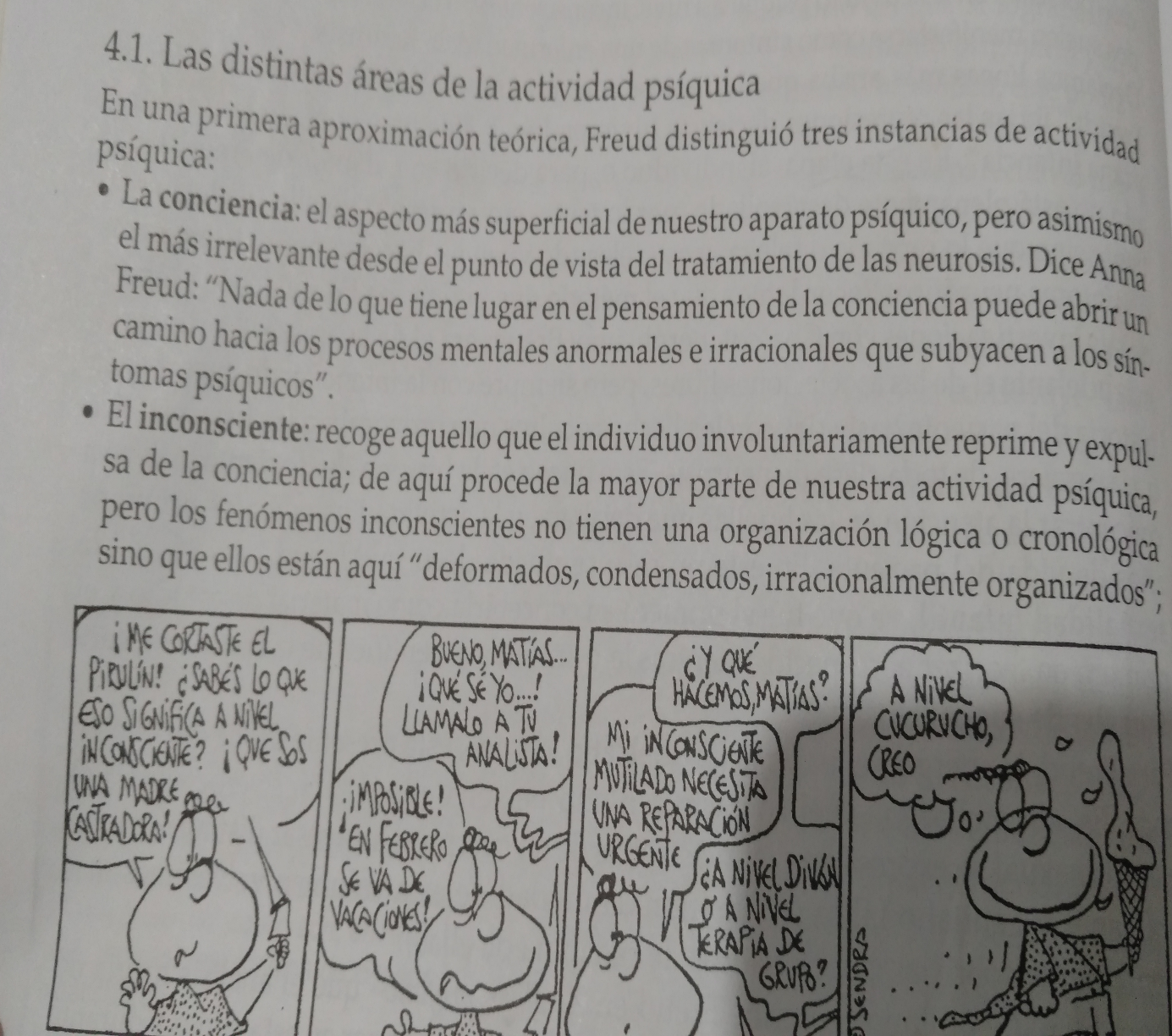 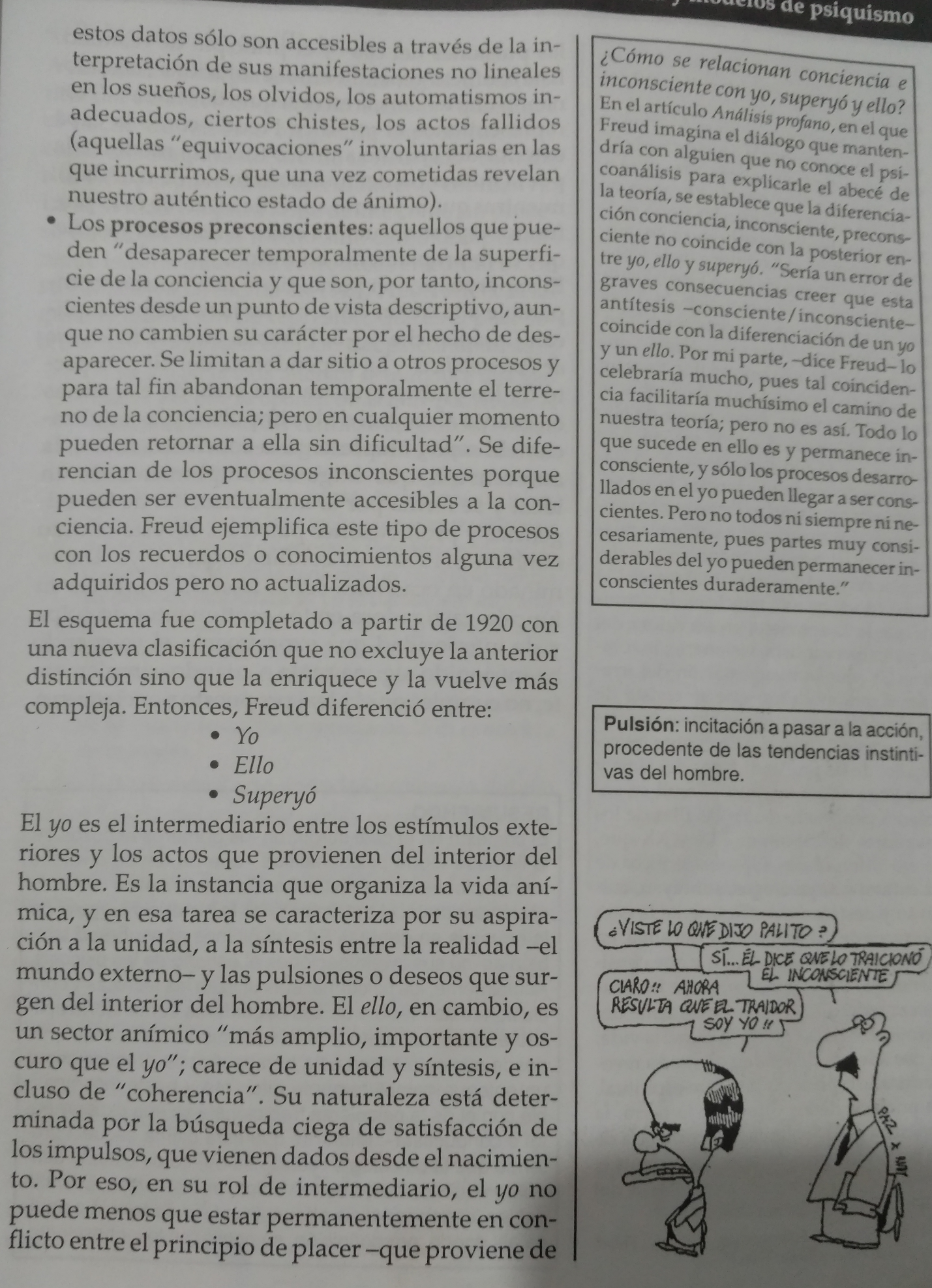 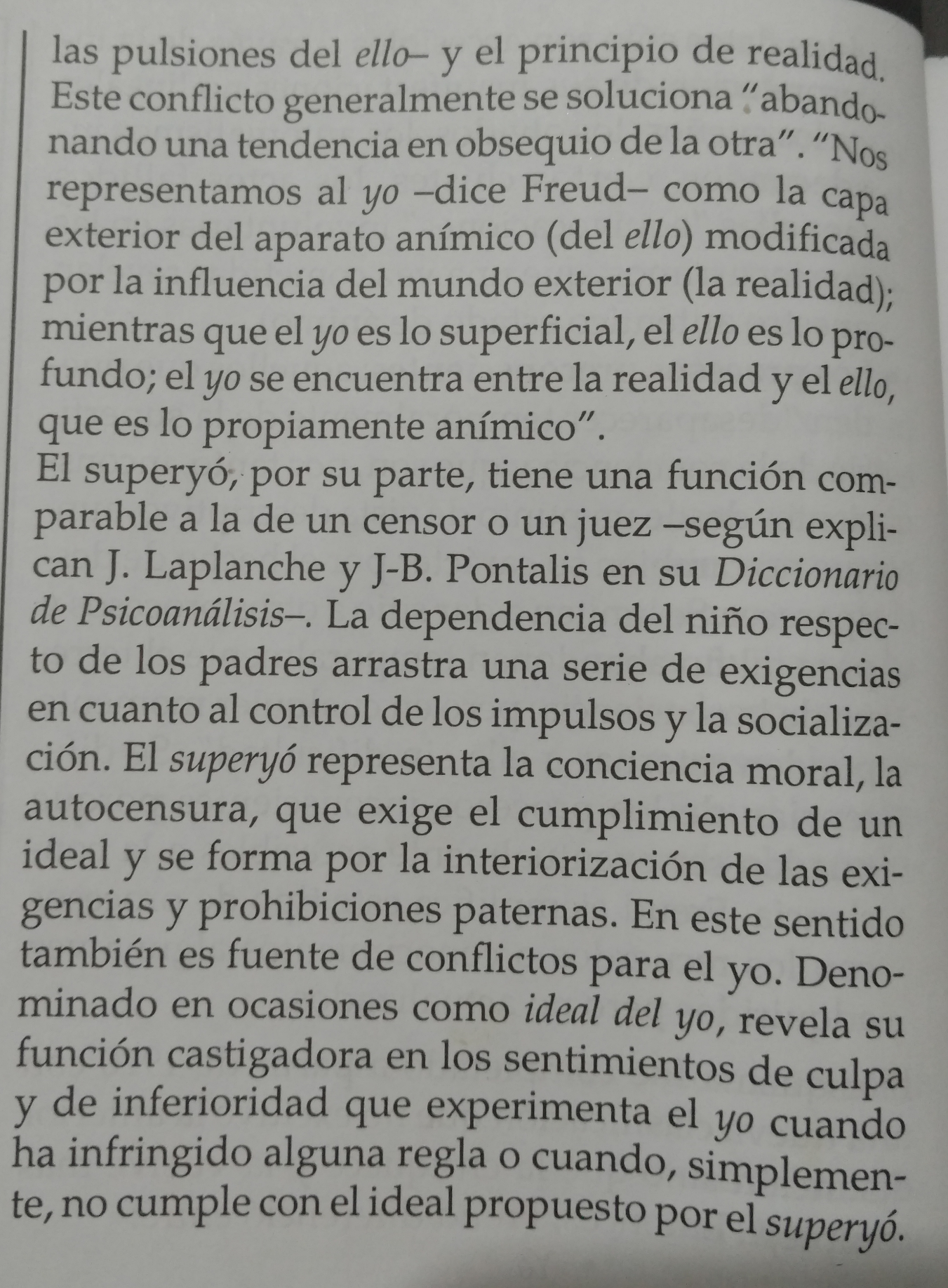 